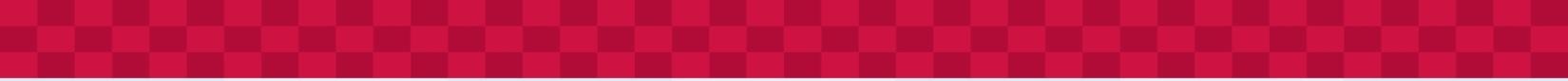 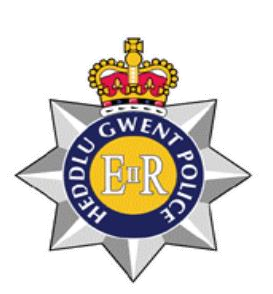 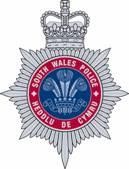 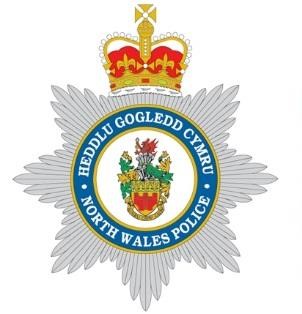 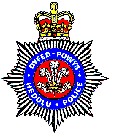 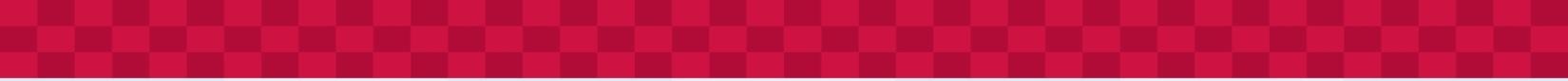 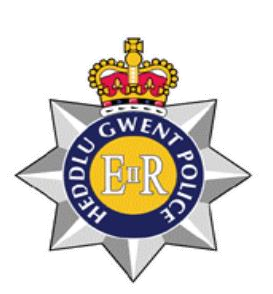 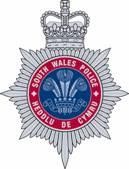 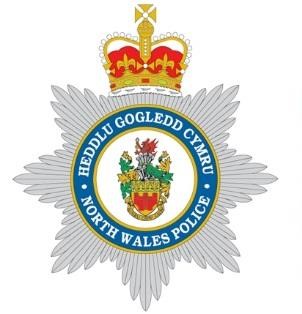 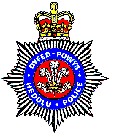 Mae'n rhaid i bob unigolyn yn Heddluoedd Cymru ddangos y rhinweddau i allu gweithio mewn sefydliad â grwpiau lleiafrifol a darparu gwasanaeth i grwpiau lleiafrifol mewn cymunedau. Rhaid dangos gallu i gyfrannu at amgylchedd gwaith agored a theg lle ni chaniateir ymddygiad anaddas. Ni ddylent ddangos unrhyw dystiolaeth y byddant yn debygol o gyfrannu at unrhyw achos o fwlio yn y gweithle nac unrhyw fath arall o ymddygiad gwahaniaethol.  Dull Asesu  Wrth gwblhau eich cais, sicrhewch eich bod ond yn cwblhau'r adrannau sydd wedi'u marcio isod, gan mai'r rhain yw'r adrannau y cewch eich marcio yn unol â nhw wrth lunio'r rhestr fer. Teitl y Rôl: Rheolwr Rhaglen – Cydweithrediad Heddlu Cymru Gradd: PO6Yn atebol i: Arweinydd y Rhaglen (Prif Gwnstabl Cynorthwyol Rhanbarthol)Yn gyfrifol am: Y Swyddog Cymorth Rhaglen, Gweinyddydd y Rhaglen ac aelodau eraill o staff fel y'u neilltuir iddoCydgysylltu â: Swyddogion yr Heddlu, Staff yr Heddlu, y Cyhoedd, Sefydliadau Allanol, Heddluoedd, Asiantaethau a Phartneriaethau Lefel Fetio Ofynnol: MV/SC – Fetio Rheoli/Cliriad Diogelwch Dyddiad Cyhoeddi: Tachwedd 2022Diben y Rôl Gweithio gyda'r Prif Gwnstabl Cynorthwyol Rhanbarthol (Arweinydd y Rhaglen dros Gydweithio) i gyflawni'r rhaglen gydweithio a phrosiectau ar draws y maes plismona yng Nghymru yn llwyddiannus. Sicrhau y caiff y newid arfaethedig i gyd ei gyflawni'n llwyddiannus, cydgysylltu prosiectau'r rhaglen a rheoli'r rhyngddibyniaethau sy'n cynnwys nodi a chyflawni buddiannau a goruchwylio unrhyw risgiau a materion sy'n codi.Gweithio gyda'r Prif Gwnstabl Cynorthwyol Rhanbarthol (Arweinydd y Rhaglen dros Gydweithio) i gyflawni'r rhaglen gydweithio a phrosiectau ar draws y maes plismona yng Nghymru yn llwyddiannus. Sicrhau y caiff y newid arfaethedig i gyd ei gyflawni'n llwyddiannus, cydgysylltu prosiectau'r rhaglen a rheoli'r rhyngddibyniaethau sy'n cynnwys nodi a chyflawni buddiannau a goruchwylio unrhyw risgiau a materion sy'n codi.Prif Gyfrifoldebau Cyngor ac Arweiniad Prif Gyfrifoldebau Rhoi cyngor ac arweiniad arbenigol i gwsmeriaid ar faterion cymhleth a/neu wedi'u huwchgyfeirio o fewn y maes pwnc perthnasolParatoi, dadansoddi a chyflwyno gwybodaeth reoli i uwch reolwyr a Phrif SwyddogionHyrwyddo datrysiadau arloesol drwy ddarparu gwybodaeth a chyngor arbenigolRhoi cyngor ac arweiniad lefel uchel ar faterion cymhleth a/neu wedi'u huwchgyfeirio.Paratoi a chyflwyno sesiynau briffio a diweddaru adroddiadau i uwch arweinwyr.Rhoi cyngor i uwch arweinwyr ac uwch reolwyr ar y prif faterion sy'n effeithio ar y sefydliad.Prif Gyfrifoldebau Gwella Busnes Prif Gyfrifoldebau Cyflwyno ac arwain mentrau i wella prosesau busnes ar gyfer maes gwaith personolNodi, cynnig a gweithredu datblygiadau a gwelliannau i faes gwaith personol er budd yr heddlu a chwsmeriaidCael y wybodaeth ddiweddaraf am arferion gorau, tueddiadau, newidiadau a datblygiadau mewn meysydd adrannau gan gynnwys mentrau / deddfwriaeth y Swyddfa Gartref a chynghori uwch-swyddogion ar eu goblygiadauCynrychiolaeth y Gwasanaeth Cwsmeriaid Cynrychiolaeth y Gwasanaeth Cwsmeriaid Cyflwyno delwedd a gwasanaeth cadarnhaol i gwsmeriaid mewnol ac allanolMae'n ofynnol i unigolion ymgysylltu'n effeithiol â chwsmeriaid mewnol ac allanol ar bob lefel er mwyn darparu gwasanaeth o safon uchel.Cynnal cyfrinachedd mewn perthynas â materion diogelu data a safonau Rheoli Gwybodaeth yr Heddlu (MOPI)Cyflwyno delwedd a gwasanaeth cadarnhaol i gwsmeriaid mewnol ac allanolMae'n ofynnol i unigolion ymgysylltu'n effeithiol â chwsmeriaid mewnol ac allanol ar bob lefel er mwyn darparu gwasanaeth o safon uchel.Cynnal cyfrinachedd mewn perthynas â materion diogelu data a safonau Rheoli Gwybodaeth yr Heddlu (MOPI)Cyllid Cyllid Cyflwyno cynigion cyllidebol ar gyfer eich maes, eich uned neu eich prosiect eich hun a'u rhoi ar waithCynllunio a rheoli gwariant y gyllideb ddirprwyedig ar gyfer eich is-adran/adran eich hunYn gyfrifol am sicrhau gweithgareddau ailgodi tâl mewn trefniadau cydweithio.Gallai fod yn gyfrifol am weithgareddau creu incwmMonitro ac adrodd ar y cyllidebau, gan sicrhau eu bod yn gweithredu'n effeithiol o fewn cyfyngiadau cyllidebol a chynnal cofnodion priodol Goruchwylio’r broses o reoli'r gyllideb ddynodedigCyflwyno cynigion cyllidebol ar gyfer eich maes, eich uned neu eich prosiect eich hun a'u rhoi ar waithCynllunio a rheoli gwariant y gyllideb ddirprwyedig ar gyfer eich is-adran/adran eich hunYn gyfrifol am sicrhau gweithgareddau ailgodi tâl mewn trefniadau cydweithio.Gallai fod yn gyfrifol am weithgareddau creu incwmMonitro ac adrodd ar y cyllidebau, gan sicrhau eu bod yn gweithredu'n effeithiol o fewn cyfyngiadau cyllidebol a chynnal cofnodion priodol Goruchwylio’r broses o reoli'r gyllideb ddynodedigTrefnu/Cynllunio Trefnu/Cynllunio Cyfrifoldeb a rennir o'r adnoddau cysylltiedig, megis pobl, systemau ac offerCyfrifoldeb a rennir ar gyfer datblygu, hyrwyddo a rhoi cynlluniau a chytundebau lefel gwasanaeth yr adran/Uned Reoli Sylfaenol ar waithMonitro cynlluniau busnes, achosion busnes a chyllidebau cymeradwy ar gyfer yr adran/y gwasanaethTrefnu a rheoli gwaith y tîm cydweithio a rhoi cymorth a chyngor ar brosiectau a gwasanaethau yn y rhaglen gydweithio.Datblygu, cynnig a rhoi cynlluniau busnes a chyllidebau cymeradwy ar waith ar gyfer yr adran/gwasanaethNodi a cheisio cymeradwyaeth ar gyfer adnoddau addas a'u dosbarthu er mwyn i'r adran gyflawni ei hamcanion gwasanaethDatblygu, gweithredu a chyfrannu at strategaeth sefydliadolCyfrifoldeb a rennir o'r adnoddau cysylltiedig, megis pobl, systemau ac offerCyfrifoldeb a rennir ar gyfer datblygu, hyrwyddo a rhoi cynlluniau a chytundebau lefel gwasanaeth yr adran/Uned Reoli Sylfaenol ar waithMonitro cynlluniau busnes, achosion busnes a chyllidebau cymeradwy ar gyfer yr adran/y gwasanaethTrefnu a rheoli gwaith y tîm cydweithio a rhoi cymorth a chyngor ar brosiectau a gwasanaethau yn y rhaglen gydweithio.Datblygu, cynnig a rhoi cynlluniau busnes a chyllidebau cymeradwy ar waith ar gyfer yr adran/gwasanaethNodi a cheisio cymeradwyaeth ar gyfer adnoddau addas a'u dosbarthu er mwyn i'r adran gyflawni ei hamcanion gwasanaethDatblygu, gweithredu a chyfrannu at strategaeth sefydliadolRheoli Pobl Rheoli Pobl Dyrannu gwaith a monitro safon a pherfformiad rheolwyr swyddogaethol a pherfformiad tîm a sicrhau y caiff unrhyw faterion eu datrysRheoli prosesau recriwtio, datblygu, cymell a newid o fewn tîmDatrys materion rheoli pobl uwchgyfeiriedig a chymhleth Hyrwyddo a rhoi materion rheoli newid ehangach yn y tîm cydweithio ar waithDyrannu gwaith a monitro safon a pherfformiad rheolwyr swyddogaethol a pherfformiad tîm a sicrhau y caiff unrhyw faterion eu datrysRheoli prosesau recriwtio, datblygu, cymell a newid o fewn tîmDatrys materion rheoli pobl uwchgyfeiriedig a chymhleth Hyrwyddo a rhoi materion rheoli newid ehangach yn y tîm cydweithio ar waithPolisïau a Strategaethau Polisïau a Strategaethau Cynghori staff a chysylltiadau allanol o fewn meysydd arbenigol i sicrhau y cydymffurfir â gweithdrefnau, rheoliadau a deddfwriaeth yr heddlu er mwyn dylanwadu ar y penderfyniadau a wneirCymhwyso strategaeth a pholisïau yn gyson yn y modd mwyaf effeithiol ac effeithlon yn unol ag egwyddorion gwerth gorauCynnal trosolwg strategol o raglenni a phrosiectau cenedlaethol, gan ystyried datblygiadau yn y dyfodol mewn modd rhagweithiolYmgynghori ar y broses o roi polisïau a gweithdrefnau ar waith a chael cytundeb terfynol ar hynnyCynghori staff a chysylltiadau allanol o fewn meysydd arbenigol i sicrhau y cydymffurfir â gweithdrefnau, rheoliadau a deddfwriaeth yr heddlu er mwyn dylanwadu ar y penderfyniadau a wneirCymhwyso strategaeth a pholisïau yn gyson yn y modd mwyaf effeithiol ac effeithlon yn unol ag egwyddorion gwerth gorauCynnal trosolwg strategol o raglenni a phrosiectau cenedlaethol, gan ystyried datblygiadau yn y dyfodol mewn modd rhagweithiolYmgynghori ar y broses o roi polisïau a gweithdrefnau ar waith a chael cytundeb terfynol ar hynnyRheoli RhaglenniRheoli RhaglenniTrefnu a rheoli'r broses o gyflwyno amrywiaeth o brosiectau neu fentrau yn weithredolSicrhau ansawdd y broses o gyflwyno amrywiaeth o brosiectau neu fentrau yn weithredolSicrhau bod amcanion arfaethedig prosiectau'n cael eu cyflawni mewn ffordd gost-effeithiol ac o fewn y terfynau amser, dogfennau/cynlluniau strategol a roddir a'u cyflwyno mewn fforymau ffurfiolTrefnu a rheoli'r broses o gyflwyno amrywiaeth o brosiectau neu fentrau yn weithredolSicrhau ansawdd y broses o gyflwyno amrywiaeth o brosiectau neu fentrau yn weithredolSicrhau bod amcanion arfaethedig prosiectau'n cael eu cyflawni mewn ffordd gost-effeithiol ac o fewn y terfynau amser, dogfennau/cynlluniau strategol a roddir a'u cyflwyno mewn fforymau ffurfiolRheoli Risg a Chydymffurfiaeth GyfreithiolRheoli Risg a Chydymffurfiaeth GyfreithiolSicrhau bod y swyddogaeth yn cydymffurfio'n llawn â deddfwriaeth, rheoliadau a chanllawiau polisi cysylltiedigNodi risgiau a gweithredu ar ganfyddiadauSicrhau bod yr adran/tîm yn bodloni ei rhwymedigaeth/rwymedigaeth o ran Iechyd a DiogelwchDatrys problemau uwchgyfeiriedig a difrifolSicrhau bod yr uwch-reolwyr yn ymwybodol o risgiau posibl sydd i ddod a chynnig camau gweithredu y gellir eu cyfiawnhau i liniaru'r risgiau hynnySicrhau bod y swyddogaeth yn cydymffurfio'n llawn â deddfwriaeth, rheoliadau a chanllawiau polisi cysylltiedigNodi risgiau a gweithredu ar ganfyddiadauSicrhau bod yr adran/tîm yn bodloni ei rhwymedigaeth/rwymedigaeth o ran Iechyd a DiogelwchDatrys problemau uwchgyfeiriedig a difrifolSicrhau bod yr uwch-reolwyr yn ymwybodol o risgiau posibl sydd i ddod a chynnig camau gweithredu y gellir eu cyfiawnhau i liniaru'r risgiau hynnyYn ogystal, bydd yn rhaid i ddeiliad y swydd fod yn barod i ymgymryd â'r cyfryw ddyletswyddau ychwanegol a all godi yn sgil amgylchiadau sy'n newid, ond nad ydynt, o reidrwydd, yn newid natur gyffredinol na lefel cyfrifoldeb y swydd. Yn ogystal, bydd yn rhaid i ddeiliad y swydd fod yn barod i ymgymryd â'r cyfryw ddyletswyddau ychwanegol a all godi yn sgil amgylchiadau sy'n newid, ond nad ydynt, o reidrwydd, yn newid natur gyffredinol na lefel cyfrifoldeb y swydd. Cymwysterau HanfodolRhaid meddu ar safon dda o addysg i lefel Safon Uwch o leiafneu'n gallu dangos sgiliau a galluoedd cyfatebolRhaid meddu ar gymhwyster PRINCE2DymunolMeddu ar radd meistr perthnasol neu gymhwyster cyfatebol mewn disgyblaeth gysylltiedigMeddu ar y cymhwyster Rheoli Rhaglenni LlwyddiannusHanfodolRhaid meddu ar safon dda o addysg i lefel Safon Uwch o leiafneu'n gallu dangos sgiliau a galluoedd cyfatebolRhaid meddu ar gymhwyster PRINCE2DymunolMeddu ar radd meistr perthnasol neu gymhwyster cyfatebol mewn disgyblaeth gysylltiedigMeddu ar y cymhwyster Rheoli Rhaglenni LlwyddiannusSgiliau HanfodolRhaid meddu ar  sgiliau cyfrifiadurol gyda gwybodaeth dda am Microsoft Office Suite gan gynnwys O365, Teams, Microsoft Word, Excel a PowerPointRhaid dangos dull dadansoddol o ddatrys problemau gyda'r gallu i greu datrysiadau gwreiddiol, arloesol a chreadigol.Y gallu i reoli adnoddau sylweddol mewn perthynas â chyllid, pobl a deunyddiau, gan ddangos craffter masnachol a busnes i gydbwyso gofynion cymhleth, sy'n cystadlu yn erbyn ei gilydd drwy wneud penderfyniadau priodol sy'n seiliedig ar risg o fewn y gyllideb sydd ar gaelRhaid dangos tystiolaeth o ddatblygiad proffesiynol parhausRhaid meddu ar sgiliau cyfathrebu ysgrifenedig a llafar rhagorol, gan gynnwys rhoi cyflwyniadau o ansawdd uchelRhaid gallu dangos y gallu i weithio'n annibynnol, gwneud penderfyniadau cadarn yn seiliedig ar dystiolaethRhaid gallu rheoli baich gwaith a chydbwyso blaenoriaethau croes, gan ailgyfeirio adnoddau mewn modd cyflym ac effeithiol er mwyn bodloni gofynion newidiolDymunolCymraeg Iaith Lefel 2 – Yn gallu deall hanfod sgwrs, cyfleu gwybodaeth sylfaenol, cyfrannu at gyfarfodydd, trosglwyddo galwadau ffôn ac ymateb i geisiadau syml yn Gymraeg. Hefyd, y gallu i gyflwyno eich hun a phobl eraill yn ôl enw, rôl a lleoliad/sefydliad.HanfodolRhaid meddu ar  sgiliau cyfrifiadurol gyda gwybodaeth dda am Microsoft Office Suite gan gynnwys O365, Teams, Microsoft Word, Excel a PowerPointRhaid dangos dull dadansoddol o ddatrys problemau gyda'r gallu i greu datrysiadau gwreiddiol, arloesol a chreadigol.Y gallu i reoli adnoddau sylweddol mewn perthynas â chyllid, pobl a deunyddiau, gan ddangos craffter masnachol a busnes i gydbwyso gofynion cymhleth, sy'n cystadlu yn erbyn ei gilydd drwy wneud penderfyniadau priodol sy'n seiliedig ar risg o fewn y gyllideb sydd ar gaelRhaid dangos tystiolaeth o ddatblygiad proffesiynol parhausRhaid meddu ar sgiliau cyfathrebu ysgrifenedig a llafar rhagorol, gan gynnwys rhoi cyflwyniadau o ansawdd uchelRhaid gallu dangos y gallu i weithio'n annibynnol, gwneud penderfyniadau cadarn yn seiliedig ar dystiolaethRhaid gallu rheoli baich gwaith a chydbwyso blaenoriaethau croes, gan ailgyfeirio adnoddau mewn modd cyflym ac effeithiol er mwyn bodloni gofynion newidiolDymunolCymraeg Iaith Lefel 2 – Yn gallu deall hanfod sgwrs, cyfleu gwybodaeth sylfaenol, cyfrannu at gyfarfodydd, trosglwyddo galwadau ffôn ac ymateb i geisiadau syml yn Gymraeg. Hefyd, y gallu i gyflwyno eich hun a phobl eraill yn ôl enw, rôl a lleoliad/sefydliad.Gwybodaeth HanfodolRhaid meddu ar brofiad o gydweithio a gweithio mewn partneriaeth a gwybodaeth amdanyntRhaid meddu ar ddealltwriaeth o'r heddlu a'r strwythurau llywodraethu plismona rhanbarthol a materion sector cyhoeddus sy'n dod i'r amlwg ym mhob rhan o GymruRhaid dangos gwybodaeth helaeth am gymhwyso dulliau rheoli rhaglenni a phrosiectau a dangos profiad ohonynt Rhaid meddu ar wybodaeth am gyllido a dyrannu adnoddau, a rhaid dangos craffter masnachol a busnes i gydbwyso gofynion cymhleth, sy'n cymysgu yn erbyn ei gilydd Rhaid gallu dangos gwybodaeth am gynllunio, monitro a rheoli rhaglenni.Rhaid meddu ar brofiad amlwg o roi cyngor, negodi a dylanwadu wrth weithio gyda chwsmeriaid mewnol ac allanol ar bob lefelRhaid meddu ar brofiad uwch reoli cryf o roi newidiadau ar waith i wella perfformiadRhaid meddu ar brofiad o raglenni / cynllunio a chyflawni Gwasanaethau ar lefel strategolRhaid meddu ar brofiad sylweddol o gyflawni prosiectau graddfa fawrRhaid meddu ar ddealltwriaeth o'r heddlu a'r strwythurau llywodraethu plismona rhanbarthol a materion sector cyhoeddus sy'n dod i'r amlwg ym mhob rhan o GymruRhaid meddu ar brofiad o reoli tîm amrywiol mewn amgylchedd plismona.Rhaid bod gennych brofiad amlwg o arwain a rheoli timau amlswyddogaetholRhaid bod gennych brofiad o arwain newidiadau ar lefel sefydliadolHanfodolRhaid meddu ar brofiad o gydweithio a gweithio mewn partneriaeth a gwybodaeth amdanyntRhaid meddu ar ddealltwriaeth o'r heddlu a'r strwythurau llywodraethu plismona rhanbarthol a materion sector cyhoeddus sy'n dod i'r amlwg ym mhob rhan o GymruRhaid dangos gwybodaeth helaeth am gymhwyso dulliau rheoli rhaglenni a phrosiectau a dangos profiad ohonynt Rhaid meddu ar wybodaeth am gyllido a dyrannu adnoddau, a rhaid dangos craffter masnachol a busnes i gydbwyso gofynion cymhleth, sy'n cymysgu yn erbyn ei gilydd Rhaid gallu dangos gwybodaeth am gynllunio, monitro a rheoli rhaglenni.Rhaid meddu ar brofiad amlwg o roi cyngor, negodi a dylanwadu wrth weithio gyda chwsmeriaid mewnol ac allanol ar bob lefelRhaid meddu ar brofiad uwch reoli cryf o roi newidiadau ar waith i wella perfformiadRhaid meddu ar brofiad o raglenni / cynllunio a chyflawni Gwasanaethau ar lefel strategolRhaid meddu ar brofiad sylweddol o gyflawni prosiectau graddfa fawrRhaid meddu ar ddealltwriaeth o'r heddlu a'r strwythurau llywodraethu plismona rhanbarthol a materion sector cyhoeddus sy'n dod i'r amlwg ym mhob rhan o GymruRhaid meddu ar brofiad o reoli tîm amrywiol mewn amgylchedd plismona.Rhaid bod gennych brofiad amlwg o arwain a rheoli timau amlswyddogaetholRhaid bod gennych brofiad o arwain newidiadau ar lefel sefydliadolRhinweddau Personol Gwasanaethu'r CyhoeddDangos cred wirioneddol mewn gwasanaethu'r cyhoedd, gan ganolbwyntio ar yr hyn sy'n bwysig i'r cyhoedd ac a fydd o'r budd mwyaf iddynt.Sicrhau bod pob aelod o’r staff yn deall disgwyliadau, anghenion newidiol a phryderon cymunedau gwahanol ac yn ceisio mynd i'r afael â nhwMeithrin hyder y cyhoedd drwy ymgysylltu â gwahanol gymunedau, asiantaethau a rhanddeiliaid strategol, gan ddatblygu partneriaethau a sicrhau bod pobl yn gallu ymgysylltu â'r heddlu ar bob lefel Deall safbwyntiau a blaenoriaethau partneriaid a chydweithio â nhw i ddarparu'r gwasanaeth cyffredinol gorau posibl i'r cyhoedd, gan ennyn hyder y cyhoedd.ProffesiynoldebGweithredu ag uniondeb, yn unol â gwerthoedd Gwasanaeth yr HeddluCyflawni addewidion, gan ddangos ymrwymiad personol, egni a chymhelliant i gyflawni pethau.Diffinio ac atgyfnerthu safonau, gan ddangos y rhain yn bersonol a meithrin diwylliant o gyfrifoldeb personol yn yr uned fusnes.Cymryd cyfrifoldeb am wneud penderfyniadau anodd neu amhoblogaidd. Dangos dewrder a gwydnwch mewn sefyllfaoedd anodd, lleddfu gwrthdaro ac ymddwyn yn bwyllog ac yn broffesiynol dan bwysau.Arwain NewidSefydlu darlun a chyfeiriad clir i'r uned fusnes ar gyfer y dyfodol, gan ganolbwyntio ar gyflawni gweledigaeth a strategaeth yr HeddluNodi’r newidiadau sydd eu hangen i gyflawni amcanion yr Heddlu a’u rhoi ar waith, gan feddwl y tu hwnt i gyfyngiadau'r ffyrdd presennol o weithio a bod yn barod i wneud newidiadau radical pan fo angen.Meddwl yn yr hirdymor, gan nodi ffyrdd gwell o ddarparu gwasanaethau sy’n cynnig gwerth am arian ac yn diwallu anghenion lleol ac anghenion yr heddlu.Annog creadigrwydd ac arloesedd yn yr uned fusnesGofyn am adborth ar eich dull gweithredu eich hun, a gweithredu ar yr adborth hwnnw, gan barhau i ddysgu ac addasu i amgylchiadau newyddArwain Pobl Ysbrydoli pobl i gyflawni nodau sefydliadol heriol, gan greu a chynnal momentwm ar gyfer newidRhoi cyfarwyddiadau a nodi disgwyliadau yn glirSiarad yn gadarnhaol am blismona a'r hyn y gall ei gyflawni, gan feithrin balchder a hunan-barchEnnyn brwdfrydedd ac ymrwymiad drwy wobrwyo perfformiad da a rhoi cydnabyddiaeth a chanmoliaeth wirioneddolHyrwyddo dysgu a datblygu, gan roi adborth gonest ac adeiladol er mwyn helpu pobl i ddeall eu cryfderau a'u gwendidau a buddsoddi amser yn hyfforddi a mentora staff.Rheoli PerfformiadCreu cynllun strategol clir i sicrhau perfformiad yr uned fusnes a sicrhau y caiff amcanion eu cyflawniCytuno ar amcanion a blaenoriaethau heriol ond cyraeddadwy ar gyfer yr uned fusnes a neilltuo adnoddau i'w cyflawni mor effeithiol â phosiblNodi cyfleoedd i leihau costau a sicrhau'r gwerth gorau posibl am arian.Amlygu arferion da a'u defnyddio i fynd i'r afael â thanberfformioDyrannu cyfrifoldebau'n briodol a grymuso eraill i wneud penderfyniadauMonitro cynnydd a dwyn pobl i gyfrif am waith cyflawniGwneud PenderfyniadauCymathu gwybodaeth gymhleth yn gyflym, gan bwyso a mesur dewisiadau amgen a gwneud penderfyniadau cadarn ac amserolCasglu'r holl wybodaeth berthnasol sydd ar gael a'i hystyried, gan geisio cyngor gan arbenigwyr a gwrando ar y cyngor hwnnw Gofyn cwestiynau treiddgar er mwyn profi ffeithiau a rhagdybiaethau a meithrin dealltwriaeth lawn o'r sefyllfaNodi materion allweddol yn glir a'r cysylltiadau rhwng ffactorau gwahanolYstyried goblygiadau ehangach opsiynau gwahanol, gan asesu costau, risgiau a manteision pob unGwneud penderfyniadau clir a chymesur y gellir eu cyfiawnhau, ac adolygu'r rhain yn ôl yr angenCydweithio ag EraillMeithrin cydberthnasau gwaith effeithiol â phobl drwy gyfathrebu clir a dull cydweithredol o weithioBod yn weladwy i'r staff a sicrhau bod prosesau cyfathrebu yn gweithio'n effeithiol drwy'r uned fusnes gyfan.Ymgynghori’n eang a chynnwys pobl yn y broses o wneud penderfyniadau, gan siarad â nhw mewn ffordd y maent yn ei deall ac y gallant ymgysylltu â hiTrin pobl â pharch ac urddas ni waeth beth fo'u cefndir na'u hamgylchiadau, gan hyrwyddo cydraddoldeb a dileu gwahaniaethuTrin pobl fel unigolion, gan ddangos doethineb, empathi a thosturiHyrwyddo syniadau yn argyhoeddiadol gan nodi manteision dull penodol o weithredu a cheisio atebion sydd o fudd i'r ddwy ochrMynegi eich barn eich hun yn gadarnhaol ac yn adeiladol, gan ymrwymo'n llawn i benderfyniadau'r tîmGwasanaethu'r CyhoeddDangos cred wirioneddol mewn gwasanaethu'r cyhoedd, gan ganolbwyntio ar yr hyn sy'n bwysig i'r cyhoedd ac a fydd o'r budd mwyaf iddynt.Sicrhau bod pob aelod o’r staff yn deall disgwyliadau, anghenion newidiol a phryderon cymunedau gwahanol ac yn ceisio mynd i'r afael â nhwMeithrin hyder y cyhoedd drwy ymgysylltu â gwahanol gymunedau, asiantaethau a rhanddeiliaid strategol, gan ddatblygu partneriaethau a sicrhau bod pobl yn gallu ymgysylltu â'r heddlu ar bob lefel Deall safbwyntiau a blaenoriaethau partneriaid a chydweithio â nhw i ddarparu'r gwasanaeth cyffredinol gorau posibl i'r cyhoedd, gan ennyn hyder y cyhoedd.ProffesiynoldebGweithredu ag uniondeb, yn unol â gwerthoedd Gwasanaeth yr HeddluCyflawni addewidion, gan ddangos ymrwymiad personol, egni a chymhelliant i gyflawni pethau.Diffinio ac atgyfnerthu safonau, gan ddangos y rhain yn bersonol a meithrin diwylliant o gyfrifoldeb personol yn yr uned fusnes.Cymryd cyfrifoldeb am wneud penderfyniadau anodd neu amhoblogaidd. Dangos dewrder a gwydnwch mewn sefyllfaoedd anodd, lleddfu gwrthdaro ac ymddwyn yn bwyllog ac yn broffesiynol dan bwysau.Arwain NewidSefydlu darlun a chyfeiriad clir i'r uned fusnes ar gyfer y dyfodol, gan ganolbwyntio ar gyflawni gweledigaeth a strategaeth yr HeddluNodi’r newidiadau sydd eu hangen i gyflawni amcanion yr Heddlu a’u rhoi ar waith, gan feddwl y tu hwnt i gyfyngiadau'r ffyrdd presennol o weithio a bod yn barod i wneud newidiadau radical pan fo angen.Meddwl yn yr hirdymor, gan nodi ffyrdd gwell o ddarparu gwasanaethau sy’n cynnig gwerth am arian ac yn diwallu anghenion lleol ac anghenion yr heddlu.Annog creadigrwydd ac arloesedd yn yr uned fusnesGofyn am adborth ar eich dull gweithredu eich hun, a gweithredu ar yr adborth hwnnw, gan barhau i ddysgu ac addasu i amgylchiadau newyddArwain Pobl Ysbrydoli pobl i gyflawni nodau sefydliadol heriol, gan greu a chynnal momentwm ar gyfer newidRhoi cyfarwyddiadau a nodi disgwyliadau yn glirSiarad yn gadarnhaol am blismona a'r hyn y gall ei gyflawni, gan feithrin balchder a hunan-barchEnnyn brwdfrydedd ac ymrwymiad drwy wobrwyo perfformiad da a rhoi cydnabyddiaeth a chanmoliaeth wirioneddolHyrwyddo dysgu a datblygu, gan roi adborth gonest ac adeiladol er mwyn helpu pobl i ddeall eu cryfderau a'u gwendidau a buddsoddi amser yn hyfforddi a mentora staff.Rheoli PerfformiadCreu cynllun strategol clir i sicrhau perfformiad yr uned fusnes a sicrhau y caiff amcanion eu cyflawniCytuno ar amcanion a blaenoriaethau heriol ond cyraeddadwy ar gyfer yr uned fusnes a neilltuo adnoddau i'w cyflawni mor effeithiol â phosiblNodi cyfleoedd i leihau costau a sicrhau'r gwerth gorau posibl am arian.Amlygu arferion da a'u defnyddio i fynd i'r afael â thanberfformioDyrannu cyfrifoldebau'n briodol a grymuso eraill i wneud penderfyniadauMonitro cynnydd a dwyn pobl i gyfrif am waith cyflawniGwneud PenderfyniadauCymathu gwybodaeth gymhleth yn gyflym, gan bwyso a mesur dewisiadau amgen a gwneud penderfyniadau cadarn ac amserolCasglu'r holl wybodaeth berthnasol sydd ar gael a'i hystyried, gan geisio cyngor gan arbenigwyr a gwrando ar y cyngor hwnnw Gofyn cwestiynau treiddgar er mwyn profi ffeithiau a rhagdybiaethau a meithrin dealltwriaeth lawn o'r sefyllfaNodi materion allweddol yn glir a'r cysylltiadau rhwng ffactorau gwahanolYstyried goblygiadau ehangach opsiynau gwahanol, gan asesu costau, risgiau a manteision pob unGwneud penderfyniadau clir a chymesur y gellir eu cyfiawnhau, ac adolygu'r rhain yn ôl yr angenCydweithio ag EraillMeithrin cydberthnasau gwaith effeithiol â phobl drwy gyfathrebu clir a dull cydweithredol o weithioBod yn weladwy i'r staff a sicrhau bod prosesau cyfathrebu yn gweithio'n effeithiol drwy'r uned fusnes gyfan.Ymgynghori’n eang a chynnwys pobl yn y broses o wneud penderfyniadau, gan siarad â nhw mewn ffordd y maent yn ei deall ac y gallant ymgysylltu â hiTrin pobl â pharch ac urddas ni waeth beth fo'u cefndir na'u hamgylchiadau, gan hyrwyddo cydraddoldeb a dileu gwahaniaethuTrin pobl fel unigolion, gan ddangos doethineb, empathi a thosturiHyrwyddo syniadau yn argyhoeddiadol gan nodi manteision dull penodol o weithredu a cheisio atebion sydd o fudd i'r ddwy ochrMynegi eich barn eich hun yn gadarnhaol ac yn adeiladol, gan ymrwymo'n llawn i benderfyniadau'r tîmRhestr ferCymwysterau✔Sgiliau ✔Gwybodaeth✔Rhinwedd Bersonol – Gwasanaethu'r CyhoeddRhinwedd Bersonol – ProffesiynoldebRhinwedd Bersonol – Arwain Newid✔Rhinwedd Bersonol – Arwain PoblRhinwedd Bersonol – Rheoli PerfformiadRhinwedd Bersonol – Gwneud Penderfyniadau✔Rhinwedd Bersonol – Gweithio gydag Eraill✔